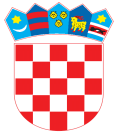 REPUBLIKA HRVATSKA  ZADARSKA ŽUPANIJA  OPĆINA ZEMUNIK DONJI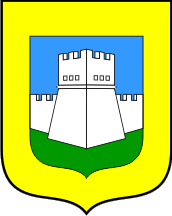                     Općinski načelnikUlica I broj 16, 23 222 Zemunik Donjitel:  023 351-355, e-mail: opcinaze@inet.hrRKP 36071Matični broj : 02669323OIB : 82242641755Zemunik Donji, 12. veljače 2024. godineBILJEŠKE UZ FINANCIJSKA IZVJEŠĆAza razdoblje od 01. siječnja do 31. prosinca 2023. godineObrazac: PR-RASBilješka br. 1 U razdoblju siječanj – prosinac 2023. godine Općina Zemunik Donji ostvarila je  prihode ( šifre 6 i 7))  u iznosu 2.457.024,93 eura što je 12,9 % više u odnosu na ukupne prihode  u 2022. godini . Razlika je ostvaren u prihodima od poreza na dohodak, poreza na imovinu.  Povećanje prihoda poslovanja odnosi se na tekuće pomoći iz državnog i županijskog proračuna, kapitalne pomoći iz državnog proračuna temeljem prijenosa EU sredstava.Primici su ostvareni u iznosu 1.104.191,57 eura a odnose se na primljeni kredit od OTP banke u svrhu izgradnje sportske dvorane.Na kraju godine ukupni prihodi i primici ostvareni su u iznosu 3.561.216,50 eura (šifra X678) što je 47,5 % više u odnosu na prethodnu godinu. Bilješka br. 2Rashodi poslovanja i rashodi za nabavu nefinancijske imovine ostvareni su iznosu 2.763.846,53 eura (šifre Y034) što je 9,5% više u odnosu na prethodnu godinu, a najvećim dijelom do povećanja je došlo zbog nabave nefinancijske imovine (građevinsko zemljište), izgradnju građevinskih objekata, nabave opreme i uređaja . Izdaci poslovanja ostvareni su u iznosu 100.336,03 eura , a odnose se na izdatke za otplatu kredita.U 2023. godini ukupni rashodi i izdaci izvršeni su u iznosu 2.864.182,56 eura  (šifra Y345) što je 12,4 % više u odnosu na prethodnu godinu. Na kraju 2023. godine ostvaren je višak prihoda i primitaka ( šifra X005) u iznosu  697.033,94 eura. Preneseni manjak prihoda i primitaka iz 2022. godine je 167.951,05 eura .  Na kraju 2023. godine ostvaren višak prihoda i primitaka raspoloživ u slijedećem razdoblju u iznosu eura – šifra X006.Stanje novčanih sredstava na kraju izvještajnog razdoblja iznosi 589.095,76 eura .Obrazac : OBVEZE Općina  Zemunik Donji na kraju izvještajnog razdoblja ima 1.331.195,40 eura obveza šifra V006. Od toga iznosa dospjele obveze su u iznosu 104.303,35 eura a odnose se na obveze za materijalne i financijske rashode, obveze za nabavu nefinancijske imovine, te obveze za nedospjelu glavnicu dugoročnog kredita u iznosu 1.226.892,05 eura.Obrazac: BILANCAU Bilanci smo iskazali stanje imovine ( nefinancijska i financijska imovina) i stanje obveza ( obveze i vlastiti izvori sredstava) na kraju 2023. godine. Bilanca imovine iznosi 9.472.527,10 eura.Obrazac : P-VRIOU obrascu smo iskazali povećanje neproizvedene dugotrajne imovine – zemljište u iznosu 89.700,00 eura.Obrazac: RAS – funkcijskiU obrascu su prikazani svi rashodi iskazani u PR-RAS-u ( šifra Y034) za 2022. i 2023. godinu po funkcijskoj klasifikaciji.Općina Zemunik Donji na kraju 2023. godine ima 10 zaposlenika od kojih jednog dužnosnika , sedam službenika i dva namještenika.Dospjele obveze Općina plaća uredno.							OPĆINSKI NAČELNIK						                 Ivica Šarić, dip. ing.